КОНКУРСНОЕ ЗАДАНИЕпо компетенцииКРУЖЕВОПЛЕТЕНИЕСпециалистыРазработал задание КетоваАлёна АльбертовнаУчитель трудового обученияГОБОУ Кандалакшской КШИг. Кандалакша Мурманской обл.+7 921 041 32 04, alenkvn2@yandex.ru2020Компетенция «Кружевоплетение»СпециалистыЦели и задачи конкурсаКонкурс проводиться с целью определения профессиональных навыков участников, совершенствования их профессионального мастерства, выявления наиболее одаренных мастеров среди людей с инвалидностью.Участники должны выполнить несколько задач, определяемых техническим заданием и представить готовое изделие по истечении отведенного времени.2. Программа конкурсаТеоретическая часть:Прочтение задания, инструктаж по ТБ на рабочем месте, жеребьёвка.Практическая часть:В ходе конкурсного задания необходимо выполнить сцепной техникой плетения брошь «Веточка» полотнянкой (всего 7 пар, две из них – скань) с перевивом крайних пар с использованием скани ёлочкой по середине полотнянки.Оценка осуществляется по бальной системе по каждому разделу.В практических разделах учитывается:	- соответствие готового изделия, с описанием, указанном в техническом задании;	- качество исполнения.3.Содержание конкурсаВ процессе выполнения практического задания, участник должен продемонстрировать умение:- работать по заданной схеме и описанию изделия;- выполнять заплёт изделия;- самостоятельно и качественно выполнять изделие;- выполнять зашивку изделия;- пришивать застёжку к изделию.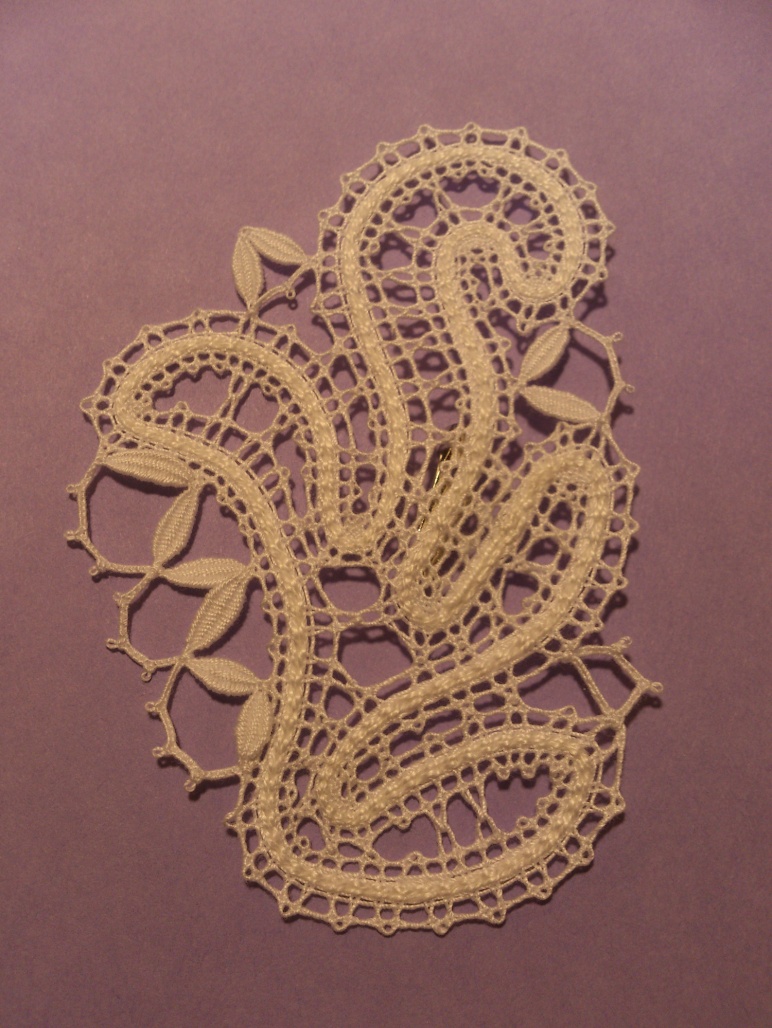 Фото готового изделия4. Инфраструктурный лист(расчет на одного участника)Для участия необходимо иметь с собой инструменты и оборудование (подставку, подушку, коклюшки, белую ткань для накрывания подушки)5. Выполнение изделияПродолжительность соревнований составляет 4 часа. Участники сами решают, сколько времени отвести на выполнение заплёта изделия, плетение полотнянки с перевивом крайних пар, выполнение поворотов полотнянки, сцеплений, плетешковых заполнений с насновками, зашивки изделия и пришивания застёжки.Подготовка рабочего пространства, ознакомление со сколком (рисунком) изделия, наматывание нитей на коклюшки (5 пар нити «Канарис», 2 пары нити «Ирис»), закрепление сколка на подушке, определение места и выполнение заплёта изделия.Выполнение изделия сцепной техникой плетения полотнянкой с перевивом крайних пар с использованием скани ёлочкой по середине полотнянки. Выполнение поворотов полотнянки без закидов ходовой пары и с закидами ходовой пары. Выполнение двойных и одинарных вытянутых петель. Выполнение плетешковых заполнений с насновками и отвивных петель на плетешках.Выполнение зашивки изделия без участия ходовой пары. Пришивание застёжки. Своевременная сдача готового изделия. Уборка рабочего места.6. ТребованияКонкурсантам не разрешается одалживать или брать какие-либо материалы или инструменты во время выполнения задачи;Конкурсантам запрещается пользоваться интернет ресурсами и дополнительной литературой;Конкурсанты должны уведомить экспертов об окончании выполнения задания, изделие должно быть представлено в законченном виде.7. Критерии оценкиВ течение соревнований экспертами выставляются штрафные баллы в соответствующий протокол.Штрафные баллы начисляются:За нарушение техники безопасной работы.Общение со зрителями, участниками.Пользование телефоном, планшетом.Работа до команды СТАРТ и после команды СТОП.В случае одинакового количества баллов, предпочтение отдаётся участнику, который раньше по времени сдал готовое изделие.8. Техника безопасностиВо время работы инструменты и материалы не брать в рот.Во время перерыва в работе ножницы класть на стол с сомкнутыми лезвиями.Не делать резких движений рукой с инструментом.Нитки не отрывать, обрезать только ножницами.Крючок во время работы необходимо держать под сколком.Обрезки ниток по окончанию работы выбросить в мусорное ведро.По окончанию работы участник должен привести в порядок рабочее место.Разработал:Кетова Алёна АльбертовнаУчитель трудового обученияГОБОУ Кандалакшской КШИг. Кандалакша Мурманской обл.+7 921 041 32 04, alenkvn2@yandex.ruНабор коклюшек7 пар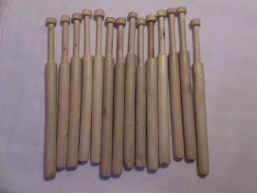 Нитки Канарис, цв. 0000 белый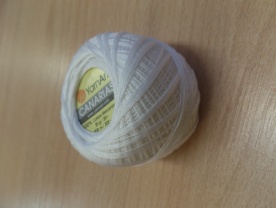 Пряжа "Ирис" цвет 0101 белый, 25 г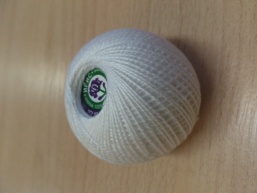 Булавки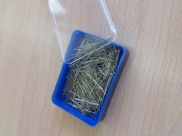 Крючок № 0,5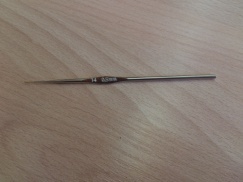 Колотельная булавка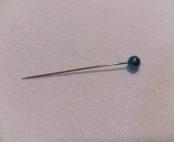 Застёжка для броши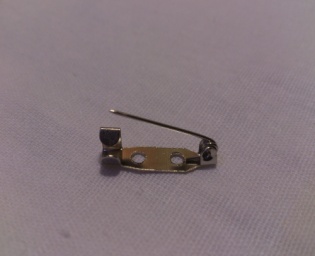 Нитки х/б катушеные для пришивания застёжки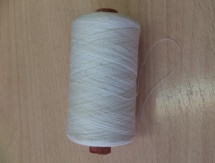 Швейная игла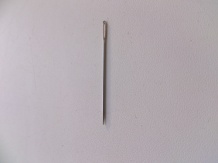 Игольница 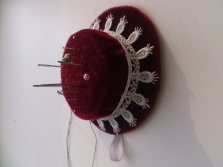 Белая ткань для накрывания подставки и подушки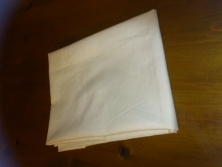 Ножницы1 штука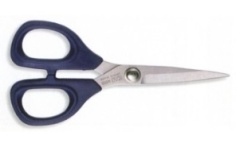 Аптечка 1 (на всех участников)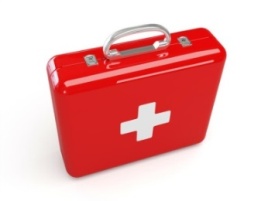 Оборудование рабочего места (на 1 участника)- стол – 1- стул – 2- подставка – 1- подушка – 1(для ассистента инвалида по зрению стул)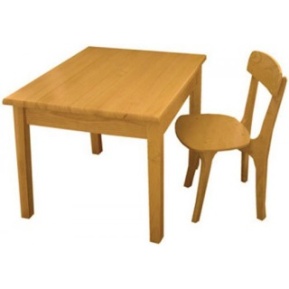 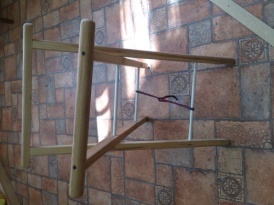 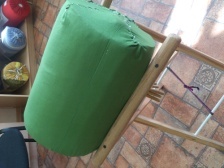 №Критерии оценкиМакс. балл1Соблюдение длины рабочей нити в пределах 10-15 см52Натянутость нитей крайних пар53Отсутствие перевивов средних долевых пар54Прохождение нити скани по середине полотнянки55Правильность выполнения скани ёлочкой56Аккуратность сцепления в вытянутых петельках57Правильность и аккуратность выполнения поворотов полотнянки с закидами ходовой пары108Утянутость плетешковых заполнений59Аккуратность выполнения насновок510Отсутствие торчащих петель в готовом изделии511Отсутствие торчащих концов нитей в готовом изделии1012Аккуратность крепления застёжки513Законченность изделия1014Соблюдение техники безопасной работы515Порядок на рабочем месте516Эстетическое восприятие изделия (субъективная оценка)10Итого:100